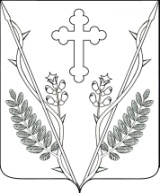 СоветВеселовского сельского поселенияПавловского районаР Е Ш Е Н И Еот 12.12.2022 г                                                                                      № 44/152ст-ца ВеселаяО внесении изменения в решение  Совета Веселовского сельского поселения Павловского района от 15 декабря 2020 года № 16/61«Об утверждении Положения об оплате труда инспектора военно-учетного стола администрации Веселовского сельского поселенияПавловского района»      В соответствии с Трудовым кодексом Российской Федерации, Федеральным законом от 28 марта 1998 года № 53-ФЗ «О воинской обязанности и военной службе» в целях упорядочения оплаты труда инспектора военно-учетного стола, Совет Веселовского сельского поселения Павловского района р е ш и л:1. Внести изменения в Положение об оплате труда инспектора военно-учетного стола администрации Веселовского сельского поселения Павловского района, изложив приложение в решению Совета Веселовского сельского поселения Павловского района в новой редакции (приложение).2. Ведущему специалисту по вопросам бухгалтерского учета, финансов, бюджету администрации Веселовского сельского поселения Павловского района осуществлять финансирование на оплату труда в соответствии с принятым решением.3. Контроль за выполнением данного решения возложить на постоянную комиссию Совета Веселовского сельского поселения Павловского района по финансам, бюджету, налогам и инвестиционной политике (Тонконог).5. Решение вступает в силу со дня его подписания и распространяется свое действие на правоотношения, возникшие с 01января  2023  года.Глава Веселовского сельского поселения Павловского района                                                                       Ю.В.Яковченко           ПРИЛОЖЕНИЕ										к решению Совета						       	Веселовского сельского поселения							Павловского района							от 12.12.2022 № 44/152ПОЛОЖЕНИЕ
об оплате труда инспектора военно-учетного стола администрации Веселовского сельского поселения Павловского района   1. Настоящее Положение разработано в целях упорядочения оплаты труда инспектору военно-учетного стола администрации Веселовского сельского поселения Павловского района.  2. Заработная плата инспектора военно-учетного стола состоит из должностного оклада, надбавки к должностному окладу за сложность напряженность, премии, материальной помощи.Должностной оклад инспектора военно-учетного стола составляет в сумме 6262(Шесть тысяч двести шестьдесят два) рубля.  3. Годовой фонд оплаты труда инспектора военно-учетного стола формируется с учетом средств на выплату:    3.1.  Должностного оклада в размере 12 должностных окладов.    3.2. Надбавки к должностному окладу за сложность, напряженность устанавливается в размере до 100 % оклада денежного содержания. Размер надбавки за сложность, напряженность устанавливается сроком до 1 года и может изменяться правовым актом главы Веселовского сельского поселения Павловского района.    3.3. По итогам работы за месяц в соответствии с распоряжением главы Веселовского сельского поселения Павловского района может быть произведено премирование до 100 % должностного оклада.    3.4. Премии по итогам работы за квартал и год по результатам сложившейся экономии федеральных средств;    3.5.  Материальной помощи в размере 2 должностных окладов.Материальная помощь выплачивается при предоставлении ежегодного отпуска. По просьбе работника указанная материальная помощь может быть выплачена в иной срок. Основанием для выплаты материальной помощи является распоряжение главы Веселовского сельского поселения Павловского района.Глава Веселовского сельского поселенияПавловского района                                                                    Ю.В.Яковченко         